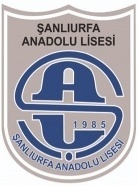 Geç gelme Devam Devamsızlık Geç gelme birinci ders saati için belirlenen süre ile sınırlıdır. Ancak her beş (5) defa geç kalma yarım gün devamsızlıktan sayılır. Bu sürenin dışındaki geç gelmeler devamsızlıktan sayılır.Günlük toplam ders saatinin 2/3 ü ve daha fazlasına gelmeyenlerin devamsızlığı bir gün, diğer devamsızlıklar ise yarım gün sayılır.Bir(1) derse girmeyen öğrenci yarım gün yok yazılır. İki yarım gün bir(1) gün kabul edilir.Devamsızlık süresi özürsüz 10 günü, toplamda 30 günü aşan öğrenciler, ders puanları ne olursa olsun başarısız sayılır ve durumları yazılı olarak velilerine bildirilir.Devamsızlık yapan öğrencinin durumu devamsızlığın 5 , 15 ve 25’inci  günlerinde posta, e-Posta veya diğer bilişim araçlarıyla velisine bildirilir, varsa özür belgesini okul yönetimine teslim etmesi istenir. Öğrencinin devamsızlık yaptığı süreye ilişkin özür belgesi veya yazılı veli beyanı, özür gününü takip eden en geç 5 iş günü içinde okul yönetimine velisi tarafından verilir.     Öğrencilere, disiplin cezasını gerektiren davranış ve fiillerinin niteliklerine göre;a) Kınama,b) Okuldan 1- 5 gün arasında kısa süreli uzaklaştırmac) Okul Değiştirme,d) Örgün Eğitim Dışına Çıkarılma,   cezalarından biri verilir.Kınama Cezasını Gerektiren DavranışlarKılık-kıyafete ilişkin mevzuat hükümlerine uymamakTütün ve tütün mamullerini bulundurmak veya kullanmak, Dersin ve ders dışı eğitim faaliyetlerinin akışını ve düzenini bozacak davranışlarda bulunmak,Kopya çekmek veya çekilmesine yardımcı olmak, Bilişim araçlarını öğretmenler kurulunca belirlenen usul ve esaslara aykırı şekilde kullanmak Ders saatleri içinde öğretmenin bilgisi ve kontrolü dışında bilişim araçlarını açık tutarak dersin akışını bozmak, Eğitim ortamlarında; dersler arası ile öğle arası dinlenme sürelerinde okul yönetiminin izni dışında bilişim araçlarını yanında bulundurmak ve kullanmak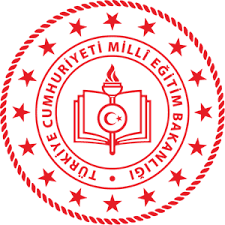        Okuldan 1- 5 gün arasında kısa süreli uzaklaştırma cezasını gerektiren fiil ve davranışlarOkul yöneticilerine, öğretmenlerine, çalışanlarına ve arkadaşlarına karşı okul içinde ve dışında sözle, davranışla veya sosyal medya üzerinden hakaret etmek, hakareti paylaşmak, yaymak veya başkalarını bu davranışa kışkırtmak, Okul kurallarının uygulanmasını ve öğrencilere verilen görevlerin yapılmasını engellemek,Okul yöneticilerine, öğretmenlerine, çalışanlarına, arkadaşlarına ve eğitim ortamlarında bulunan diğer kişilere hakaret etmek,Bilişim araçları veya sosyal medya yoluyla eğitim ve öğretim faaliyetlerine ve kişilere zarar vermek,Özürsüz devamsızlık yapmayı, okula geldiği hâlde özürsüz olarak derse girmemeyi törenlere ve diğer sosyal etkinliklere katılmamayı, geç katılmayı veya erken ayrılmayı alışkanlık haline getirmek,Kavga etmek, başkalarına fiili şiddet uygulamak,Toplu kopya çekmek veya çekilmesine yardımcı olmak, Millî ve manevi değerlere, genel ahlak ve adaba uygun olmayan tutum ve davranışlarda bulunmak,Okul Değiştirme Cezasını Gerektiren Fiil ve DavranışlarHırsızlık yapmak, yaptırmak ve yapılmasına yardımcı olmak,Okulla ilişkisi olmayan kişileri, okulda veya eklentilerinde barındırmak,Okula ait taşınır veya taşınmaz mallara zarar vermek,Zor kullanarak veya tehditle kopya çekmek veya çekilmesini sağlamak,Bilişim araçları veya sosyal medya yoluyla eğitim ve öğretimi engellemek, kişilere ağır derecede maddi ve manevi zarar vermekÖrgün Eğitim Dışına Çıkarma cezasını gerektiren davranışlarOkul çalışanlarının görevlerini yapmalarına engel olmak için fiili saldırıda bulunmak ve başkalarını bu yöndeki eylemlere kışkırtmak, Okulun taşınır veya taşınmaz mallarını kasıtlı olarak tahrip etmek,Yaralayıcı, öldürücü her türlü alet, silah, patlayıcı maddeleri kullanmak suretiyle bir kimseyi yaralamaya teşebbüs etmek, yaralamak, öldürmek, maddi veya manevi zarara yol açmak.Yazılı ve uygulamalı sınavlarHaftalık ders saati sayısına bakılmaksızın her dersten en az iki yazılı sınav yapılır. Bir sınıfta bir günde yapılacak yazılı ve uygulamalı sınavların sayısının ikiyi geçmemesi esastır. Ancak zorunlu hâllerde fazladan bir sınav daha yapılabilir.Yabancı dil derslerinin her bir sınavı; dinleme, konuşma, okuma ve yazma becerilerini ölçecek şekilde yazılı ve uygulamalı olarak yapılır.Sınava katılmayan, projesini vermeyen ve performans çalışmasını yerine getirmeyenler için e okul sisteminde  “G” ve kopya çekenler için “K” olarak belirtilir ve aritmetik ortalamaya dâhil edilir.Öğrencilerin talebi hâlinde proje, performans çalışmaları ve sınav evrakı ders öğretmeni  tarafından öğrencilerle birlikte bir defa daha incelenir.Öğrenciler, raporlu ve izinli oldukları günlerde yazılı ve uygulamalı sınavlara alınmazlar.Bir dersin dönem puanı:a) Sınavlardan alınan puanların,b) Performans çalışması puanının/puanlarının,c) Varsa proje puanının ,aritmetik ortalaması alınarak belirlenir.Bir dersin yılsonu puanı : Birinci ve ikinci dönem puanlarının aritmetik ortalamasıdır.ÖRNEK: Bir dersin 1.dönem puanı: 60                                 2.dönem puanı: 50    ise Yılsonu puanı: 55 olur.Bir dersin ağırlığı ve ağırlıklı puanı : Bir dersin yılsonu puanıyla o dersin haftalık ders saati sayısının çarpımından elde edilen puan, o dersin ağırlıklı puanıdır.Yılsonu başarı puanı:  Öğrencinin yılsonu başarı puanı, derslerin ağırlıklı puanları    toplamının bu derslerin haftalık ders saatleri toplamına bölümüyle elde edilen puandır.Teşekkür ve Takdir Belgesi ile ödüllendirmeOkul öğrenci ödül ve disiplin kurulu, derslerdeki gayret ve başarılarıyla üstünlük gösteren, özürsüz devamsızlık süresi 5 günü geçmeyen, tüm derslerden başarılı olan, dönem puanlarının ağırlıklı ortalaması 70,00 ten aşağı olmayan ve davranış puanı 100 olan öğrencilerden;a) 70,00 - 84,99 arasındakileri teşekkür belgesi,b) 85,00 ve daha yukarı olanları takdir belgesi, ile ödüllendirilir.      Bir dersten başarılı sayılmanın koşulları nelerdir ?         Öğrencinin, ders yılı sonunda herhangi bir dersten başarılı sayılabilmesi için; İki dönem puanının aritmetik ortalamasının en az 50 veya birinci dönem puanı ne olursa olsun ikinci dönem puanının en az 70 olması gerekir.1.Dönem Puanı	: 60                                1.Dönem Puanı	:  202.Dönem Puanı	: 40                                2.Dönem Puanı	:  70 Yılsonu Puanı	: 50 (BAŞARILI)                             Yılsonu Puanı:45  (BAŞARILI)Doğrudan sınıf geçmeDers yılı sonunda:Tüm derslerden başarılı olan, Başarısız dersleri olanlardan, yılsonu başarı puanı en az 50 olan öğrenciler doğrudan sınıf geçer.Yılsonu başarı puanıyla başarılı sayılamayacak derslerden (Türk Dili ve Edebiyatı) başarısız olan öğrenciler, o derslerden sorumlu olarak bir üst sınıfa geçer.Doğrudan sınıfını geçemeyen öğrencilerden, bir sınıfta başarısız olduğu ders sayısı en fazla 3 ders olanlar sorumlu olarak sınıflarını geçer. Sınıf TekrarıÖğrencilerden;Doğrudan veya sorumlu olarak sınıfı geçemeyenler Devamsızlık (özürsüz 10 gün ) nedeniyle başarısız sayılanlar sınıf tekrar eder. Sınıf tekrarı, ortaöğretim süresince 1 defa yapılır. Öğrenim süresi içinde ikinci defa sınıf tekrarı durumuna düşen öğrencilerin ders yılı sonunda okulla ilişiği kesilerek Açık Öğretim Lisesine veya Mesleki Açık Öğretim Lisesine kayıtları yapılır. Sorumluluk SınavlarıSorumluluk sınavları, ders yılı içerisinde yapılan yazılı ve/veya uygulamalı sınav esaslarına göre birinci dönemin ilk haftası, ikinci dönemin ilk haftası ile son iki haftası içerisinde iki alan öğretmeni, bulunmaması hâlinde biri alan öğretmeni olmak üzere iki öğretmen tarafından yapılırSorumluluk sınavına giren öğrencilerin sınavına girdikleri dersin yılsonu puanı, o dersin yılsonu puanı ile sorumluluk sınavından alınan puanın aritmetik ortalamasıdır.